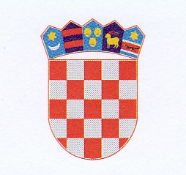 R E P U B L I K A    H R V A T S K AKRAPINSKO-ZAGORSKA ŽUPANIJAUpravni odjel za obrazovanje, kulturu,šport i tehničku kulturuPovjerenstvo za dodjelu stipendijaKLASA: 604-01/23-01/09URBROJ: 2140-10/14-23-19Zabok, 25. listopada 2023.Na temelju članka 19. Pravilnika o dodjeli stipendija učenicima srednjih škola i studentima Krapinsko-zagorske županije («Službeni glasnik Krapinsko-zagorske županije» br. 42/21.), Povjerenstvo za dodjelu stipendija izvršilo je bodovanje i utvrdilo redoslijednu listu za učeničke stipendije, a potvrdilo nadležno tijelo slijedećim aktom:Župan Krapinsko-zagorske županije, dana 25. listopada 2023. godine donio je Zaključak (Klasa: 604-01/23-01/09, Urbroj: 2140-02-23-16) o dodjeli stipendija učenicima srednjih škola Krapinsko-zagorske županije za školsku 2023./2024. godinu.	Sukladno članku 19. Pravilnika, Povjerenstvo za dodjelu stipendija objavljuje    LISTU ZA UČENIČKE STIPENDIJE – C KATEGORIJA –DEFICITARNA ZANIMANJA ZA 2023./2024. šk./g.KRISTIJAN PIŠKOVIĆKARLO BRESTOVEČKINIKOLA KORPARDOMINIK KRALJDINO OČKOTIN NOVOSELIVAN PILKOPATRIK PAVIČIĆLEON FILIPČIĆPATRIK IVANJKOERIK MEZDIĆLEO KRIŽNIKJAN TUŠEKDINO FRIGANVALENTINO BEKINALEON KOPRIVNJAKSTJEPAN HRESTAKSEBASTIJAN MILJANDAVID JUGMARTIN TOPOLOVECDAVID ŠELIGOGORAN KAMENEČKIDOMAGOJ KRZNARMARIO OZVALDIĆLUKA PEROŠDAMJAN VEČEKJAN KUNŠTEKIVANO FERČECVID VINSKIIVAN PRUGOVEČKIRAFAEL PAŽURKARLO HLEBMARTIN TOPOLOVECMATEJ BUKALMATIJA ŠOBAKJANKO MATKUNMARKO BINGULABORNA KLANJČIĆMARTIN GORIČKISILVIO SMRČEKKRUNO BRUČIĆ PAVUKTIN MEŠNJAKJOSIP HABULINŽELJKO ROBINAKARLO LUGARIĆLEONARDO KUŠČARMATIJA LJUBEJMARIO IOSIF KRIŽNIKDARIO KOZINAFILIP KNEŽEVIĆVEDRAN PELKOMARKO BETZLERMIHAEL HABAJECIVAN ŠTEHECMARKO MATOKANTONIO LAZARLOVRO KUNIĆMARTIN ČAVUŽIĆDORIJAN KURENMARTIN HANŽEKMELANI KRPIĆVIKTOR GERGURIVIDA ŠIPUŠ GORIČKINIKOLINA HERAKLEO LUGARNIKOLA ŽLABUREDUARDO PRUGOVEČKIVLADIMIR LEŠKOVIĆMATEO KAVURPETAR STAKORMATIJA JAPECMARIN BALIĆNINA PLAHUTARPATRIK PRATNEMERALEKSANDRA VRAGOTUKNIKOLA ROZIĆDEAN STANIĆJANA VRAČANPATRICIJA SPEVECTARA SOVECBOŽIDAR ANTONIO HRGETIĆDOMAGOJ SEDLARTAMARA HIŽARVLATKA GOLUBGABRIJEL VUĐANMIRNA MARTINIĆMARTIN KORMANMATIJA MLINARIĆGABRIJEL KOSIRIVANA MAJDAKMAGDALENA HOIĆMARTIN MLINARIĆKREŠIMIR GAJŠAKDANIJEL HORVATNIKOLINA MIJOŠEKBORNA JOŽINECBOŽIDAR KOPRIVNJAKMATEO DELIJAMATIJA HORVATINMIHAEL JAKŠIĆDARKO KOBEŠČAKDINO CAVORSAŠA PEREŠINDAVID RIČKONIKOLA BELOŠEVIĆLUKA FIJANMIHAEL MERKAŠROBERTO ŠKVORCDORIAN TUŠEKMATEJ DRAGANIĆSEBASTIJAN KUŽATKOMARKO DUGINAMATEO LEŠKOVIĆMATIJA BRLEKSANDRO FILIPČIĆLOVRO POSAVECRENE DOLENECJOSIP BERIĆDAVID PAKRAČIĆTOMISLAV RAFAJECDOMAGOJ ŠIMAGNIKOLA PLAHUTARLUKA KAJBAMAJA VDOVIĆTemeljem Zaključka župana Krapinsko-zagorske županije (Klasa: 604-01/23-01/09, Urbroj: 2140-02-23-16 od 25. listopada 2023. godine), pravo na stipendiju ostvaruju podnositelji zahtjeva od rednog broja 1. do rednog broja 124. na redoslijednoj listi.PREDSJEDNICA  POVJERENSTVA                      Mirjana Smičić Slovenec